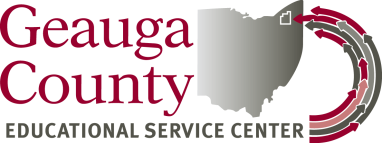 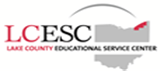 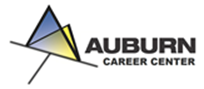 High School / Middle School Principals Meeting                                                                              Agenda                                                          Feb. 2, 2017LGCA Update – Myapp (Graduation Tacking & EOC)  - LGCA UpdateAWT – eduFACTORACT/SAT Testing – Needs for State mandated junior year Edmentum - Edcite – Learning and the Brain - LCESC Calendar UpdatePrincipal’s Round Table – HS/MS (Breakout)…Lemonade Day (MS)Next Mtg.  – Thursday, March 2, 2017 (8:30 am)*8:00 am Bagels and Coffee available.*8:30 – 10:30 am - Meet together for the first hour. Break up into HS and MS groups for the second hour in round-table discussions.This information will also then be posted on our LCESC website Calendar.